Российская Федерация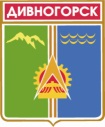 Администрация города ДивногорскаКрасноярского краяП О С Т А Н О В Л Е Н И Е _____.____________.2014  	                  г. Дивногорск			№_____________ Об утверждении Положения о ведении Реестра муниципального имущества муниципального образования город ДивногорскВ соответствии с Федеральным законом от 06.10.2003 № 131-ФЗ «Об общих принципах организации местного самоуправления в Российской Федерации», приказом Министерства экономического развития Российской Федерации от 30.08.2011 № 424 «Об утверждении Порядка ведения органами местного самоуправления реестров муниципального имущества», в целях обеспечения надежной основы для организации системы учета и управления объектами муниципального имущества муниципального образования город Дивногорск, руководствуясь статьями 56, 57 Устава города Дивногорска,ПОСТАНОВЛЯЮ:Утвердить Положение о ведении Реестра муниципального имущества муниципального образования город Дивногорск согласно приложению.Постановление администрации г. Дивногорска от 28.11.2007                  № 1631п «Об утверждении Положения о Реестре муниципального имущества муниципального образования город Дивногорск» признать утратившим силу.Настоящее постановление подлежит опубликованию в средствах массовой информации, размещению на официальном сайте администрации города в информационно-телекоммуникационной сети «Интернет». Контроль за исполнением постановления возложить на первого заместителя Главы города Панина Г.А.Глава города					                                                  Е.Е. ОльПриложение к постановлению администрации г. Дивногорска от ___._______2014 №_______ПОЛОЖЕНИЕо ведении Реестра муниципального имущества муниципального образования город ДивногорскОбщие положения и основные понятияНастоящее Положение устанавливает правила ведения Реестра муниципального имущества муниципального образования город Дивногорск (далее - Реестр), в том числе правила внесения сведений об имуществе в Реестр, общие требования к порядку предоставления информации из Реестра, состав информации о муниципальном имуществе, принадлежащем на вещном праве или в силу закона органам местного самоуправления, муниципальным учреждениям, муниципальным унитарным предприятиям, иным лицам (далее - правообладатель) и подлежащем учету в Реестре.В настоящем Положении применяются следующие основные понятия:учет муниципальной собственности – сбор, регистрация и обобщение информации об объектах муниципальной собственности муниципального образования город Дивногорск;объект учета – объект муниципальной собственности, в отношении которого осуществляется учет и сведения о котором подлежат внесению в Реестр муниципальной собственности муниципального образования город Дивногорск;Реестр объектов муниципальной собственности – информационная система, содержащая перечень объектов учета и сведения, характеризующие эти объекты;ведение Реестра объектов муниципальной собственности – внесение в Реестр муниципальной собственности сведений об объектах учета, обновление этих сведений и исключение их из Реестра муниципальной собственности муниципального образования город Дивногорск.Организация учета и ведения РеестраВедение Реестра осуществляется отделом имущественных отношений администрации г. Дивногорска.Отдел имущественных отношений администрации                                г. Дивногорска при ведении Реестра обеспечивает:соблюдение правил ведения Реестра и требований, предъявляемых к системе ведения Реестра;соблюдение прав доступа к Реестру и защиту государственной и коммерческой тайны;информационно-справочное обслуживание, выдачу выписок из Реестра.Объекты учетаОбъектами учета Реестра являются: находящееся в муниципальной собственности муниципального образования город Дивногорск недвижимое имущество (здание, строение, сооружение или объект незавершенного строительства, земельный участок, жилое, нежилое помещение или иной прочно связанный с землей объект, перемещение которого без соразмерного ущерба его назначению невозможно, либо иное имущество, отнесенное законом к недвижимости).находящееся в муниципальной собственности муниципального образования город Дивногорск движимое имущество, акции, доли (вклады) в уставном (складочном) капитале хозяйственного общества или товарищества либо иное не относящееся к недвижимости имущество, стоимость которого превышает 100 тыс. руб., а также особо ценное движимое имущество, закрепленное за автономными и бюджетными муниципальными учреждениями, балансовая стоимость которого превышает 70 тысяч рублей.Муниципальные унитарные предприятия, муниципальные учреждения, хозяйственные общества, товарищества, акции, доли (вклады) в уставном (складочном) капитале которых принадлежат администрации г. Дивногорска, иные юридические лица, учредителем (участником) которых является администрация г. Дивногорска.Сведения, характеризующие объекты учета и подлежащие внесению в Реестр объектов муниципальной собственностиРеестр состоит из трех разделов.В раздел 1 включаются сведения о муниципальном недвижимом имуществе, в том числе:Наименование недвижимого имущества;Адрес (местоположение) недвижимого имущества;Кадастровый (условный) номер муниципального недвижимого имущества;Площадью, протяженность и (или) иные параметры, характеризирующие физические свойства недвижимого имущества;Сведения о балансовой стоимости недвижимого имущества и начисленной амортизации (износе);Сведения о кадастровой стоимости недвижимого имущества;Даты возникновения и прекращения права муниципальной собственности муниципального образования город Дивногорск на недвижимое имущество;Реквизиты документов – оснований возникновения (прекращения) права муниципальной собственности муниципального образования город Дивногорск на недвижимое имущество;Сведения о правообладателе муниципального недвижимого имущества;Сведения об установленных в отношении муниципального недвижимого имущества ограничениях (обременениях) с указанием основания и даты их возникновения и прекращения.В раздел 2 включаются сведения о муниципальном движимом имуществе, в том числе:Наименование движимого имущества;Даты возникновения и прекращения права муниципальной собственности муниципального образования город Дивногорск на движимое имущество;Реквизиты документов – оснований возникновения (прекращения) права собственности муниципального образования город Дивногорск на движимое имущество;Сведения о правообладателе муниципального движимого имущества;Сведения об установленных в отношении муниципального движимого имущества ограничениях (обременениях) с указанием основания и даты и возникновения и прекращения.В отношении акций акционерных обществ в раздел 2 Реестра также включаются сведения о:а) наименовании акционерного общества – эмитента, его основном государственном регистрационном номере;б) количестве акций, выпущенных акционерным обществом (с указанием количества привилегированных акций), и размере доли в уставном капитале, принадлежащей муниципальному образованию город Дивногорск, в процентах;в) номинальной стоимости акций.В отношении долей (вкладов) в уставных (складочных) капиталах хозяйственных обществ и товариществ в раздел 2 Реестра также включаются сведения о:а) наименовании хозяйственного общества, товарищества, его основном государственном регистрационном обществе;б) размере уставного (складочного) капитала хозяйственного общества, товарищества и доли муниципального образования город Дивногорск в уставном (складочном) капитале в процентах.4.4. В раздел 3 включаются сведения и муниципальных унитарных предприятиях, муниципальных учреждениях, хозяйственных обществах, товариществах, акции, доли (вклады) в уставном (складочном) капитале, которых принадлежат муниципальному образованию город Дивногорск, иных юридических лицах, в которых муниципальное образование город Дивногорск является учредителем (участником), в том числе:4.4.1. полное наименование и организационно-правовая форма юридического лица;4.4.2. адрес (местонахождение);4.4.3. основной государственный номер и дата государственной регистрации;4.4.4. реквизиты документа – основания создания юридического лица (участия муниципального образования город Дивногорск в создании (уставном капитале) юридического лица);4.4.5. размер уставного фонда (для муниципальных унитарных предприятий);4.4.6 размер доли, принадлежащей муниципальному образованию город Дивногорск в уставном капитале, в процентах (для хозяйственных обществ и товариществ);4.4.7. данные о балансовой и остаточной стоимости основных средств (фондов) (для муниципальных учреждений и муниципальных унитарных предприятий);4.4.8. среднесписочная численность работников (для муниципальных учреждений и муниципальных унитарных предприятий).4.5 Разделы 1 и 2 группируются по видам имущества и содержат сведения о сделках с имуществом. Раздел 3 группируется по организационно-правовым формам лиц.Порядок осуществления учета и ведения РеестраВнесение в Реестр сведений об объектах учета и записей об изменении сведений о них осуществляется на основании распоряжения Главы города, письменного заявления правообладателя недвижимого и (или) движимого имущества, сведения о котором подлежат включению в разделы 1 и 2 Реестра, или лица, сведения о котором подлежат включению в раздел 3 Реестра.Заявление правообладателя на имя Главы администрации                            г. Дивногорска представляется с приложением надлежащим образом заверенных копий документов, подтверждающих приобретение имущества, возникновение, изменение, прекращение права муниципальной собственности муниципального образования город Дивногорск на имущество, изменений сведений об объектах учета в двухнедельный срок с момента возникновения, изменения или прекращения права на объекты учета (изменения сведений об объектах учета).Сведения о создании муниципальным образованием город Дивногорск муниципальных унитарных предприятий, муниципальных учреждений, хозяйственных обществ и иных юридических лиц, а также об участии муниципального образования город Дивногорск в юридических лицах вносятся в Реестр на основании принятых решений о создании (участии в создании) таких юридических лиц.Внесение в Реестр записей об изменении сведений о муниципальных унитарных предприятиях, муниципальных учреждениях и иных лицах, учтенных в разделе 3 реестра, осуществляется на основании письменных заявлений указанных лиц, к которым прилагаются заверенные копии документов, подтверждающих изменение сведений. Соответствующие заявления представляются в администрацию г. Дивногорска в двухнедельный срок с момента изменения сведений об объектах учета.В отношении объектов казны муниципального образования город Дивногорск сведения об объектах учета и записи об изменении сведений о них вносятся в Реестр на основании заявления с приложением надлежащим образом заверенных копий документов, подтверждающих приобретение муниципальным образованием город Дивногорск имущества, возникновение, изменение, прекращение права муниципальной собственности муниципального образования город Дивногорск на имущество, изменений сведений об объектах учета. Заявление с приложением копий указанных документов представляется в администрацию г. Дивногорска в двухнедельный срок с момента возникновения, изменения или прекращения права муниципального образования город Дивногорск на имущество (изменения сведений об объекте учета) должностными лицами отдела имущественных отношений администрации г. Дивногорска.В случае, если установлено, что имущество не относится к объектам учета либо имущество не находится в собственности муниципального образования город Дивногорск, не подтверждены права лица на муниципальное имущество, правообладателем не представлены или представлены не полностью документы, необходимые для включения сведений в Реестр, отдел имущественных отношений администрации г.Дивногорска принимает решение об отказе включения сведений об имуществе в Реестр.При принятии решения об отказе включения в Реестр сведений об объекте учета правообладателю направляется письменное сообщение об отказе (с указанием причины).Решение об отказе включения в Реестр сведений об объектах учета может быть обжаловано правообладателем в порядке, установленном законодательством Российской Федерации.Реестр ведется на бумажных и электронных носителях. В случае несоответствия информации на указанных носителях приоритет имеет информация на бумажных носителях. Реестр должен храниться и обрабатываться в местах, недоступных для посторонних лиц, с соблюдением условий, обеспечивающих предотвращение хищения, утраты, искажения и подделки информации.Документы Реестра хранятся в соответствии с Федеральным законом от 22.10.2004 № 125-ФЗ «Об архивном деле в Российской Федерации».Порядок и условия предоставления информации, содержащейся в РеестреСведения об объектах учета, содержащихся в Реестре, носят открытый характер и предоставляются любым заинтересованным лицам в виде выписок из Реестра.Предоставление сведений об объектах учета осуществляется на основании письменных запросов в 10-дневный срок со дня поступления запроса.Заключительные положенияСобственником Реестра является муниципальное образование город Дивногорск.Право собственника от имени муниципального образования город Дивногорск в отношении Реестра осуществляет в рамках своей компетенции администрация г. Дивногорска.Правообладатели несут ответственность в соответствии с законодательством Российской Федерации за непредставление или ненадлежащее представление сведений о муниципальном имуществе либо представление недостоверных и (или) неполных сведений о нем.Ежегодно до 20 мая составляется годовой отчет об изменениях в Реестре, связанных с возникновением и прекращением права муниципальной собственности муниципального образования город Дивногорск на недвижимое  и движимое имущество за истекший год.Ликвидация Реестра осуществляется в порядке, установленном действующим законодательством Российской Федерации. 